Français – Classe de CE1
Positionnement en septembre 2020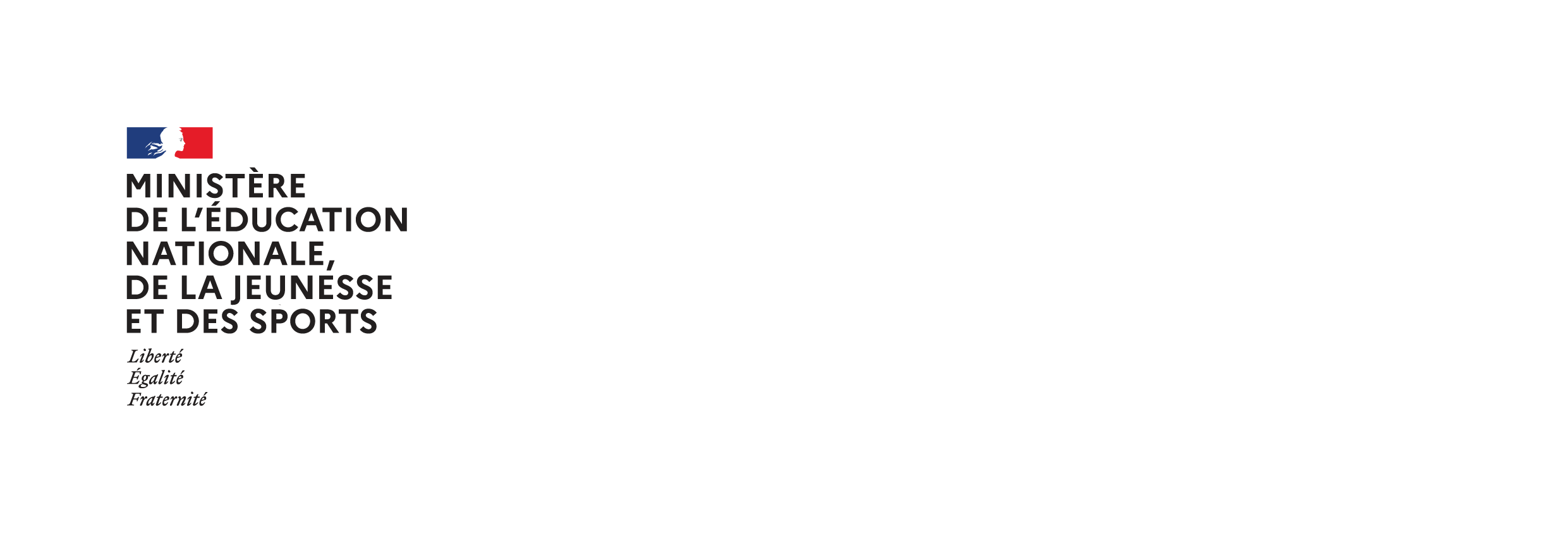 LIRE ET COMPRENDREExercice 1 : FLUENCETu vas lire ce texte à voix haute, du mieux que tu peux. Je t’arrêterai au bout d’une minute en disant STOP. Je compterai alors le nombre de mots que tu as lus.Nombre de mots lus en 1 minute : Exercice 2 : COMPRÉHENSIONTu vas maintenant prendre connaissance des questions. Puis tu y répondras sur ton cahier, en relisant tout le texte. Qui sont les deux personnages de l’histoire ?Où Lola et sa mamie sont-elles allées ?Comment Lola et sa mamie vont-elles au lac ?Avec quoi Lola fait-elle peur aux canards ?Pourquoi Lola pleure-t-elle ?COPIERExercice 3 Recopie le texte en dessous sur ton cahier, en t’appliquant, en respectant la présentation et en vérifiant l’orthographe des mots.ÉTUDE DE LA LANGUEExercice 4  Écris sur ton cahier, les mots que je vais te dicter.la montagne - une oreille – du chocolat - dans - demain - toujours -  une opération -  le foin – une guitare – un écureuil – un étui - une écaille - la grenouille – un enfant – boireExercice 5  Écris sur ton cahier, les phrases que je vais te dicter.Léo aide toute sa famille à préparer le voyage.Elle aime toujours jouer avec les chats de son voisin.Exercice 6 Écris sur ton cahier, les phrases suivantes : Léo aide toute sa famille à préparer le voyage.Elle aime toujours jouer avec les chats de son voisin.Souligne les verbes conjugués et entoure les verbes à l’infinitif en rougeEntoure les noms en bleuSouligne les déterminants en bleuTransforme la première phrase à la forme négativeDimanche, Lola et sa mamie ont marché jusqu’au lac de la forêt. Lola s’est amusée à courir avec un bâton pour faire peur aux canards, mais elle a glissé et mis une jambe dans l’eau. Comme l’eau était très froide, elle s’est mise à pleurer.16314647Le nombre de mots correctement lus par minute est compris entre 30 et 40LA CIGALE ET LA FOURMI– Nuit et jour à tout venantJe chantais, ne vous déplaise.– Vous chantiez ? j'en suis fort aise.Eh bien : dansez maintenant.Jean de La Fontaine, livre 1